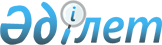 2011 жылы ақылы қоғамдық жұмыстарды ұйымдастыру туралы
					
			Күшін жойған
			
			
		
					Алматы облысы Ақсу ауданы әкімдігінің 2010 жылғы 31 желтоқсандағы N 558 қаулысы. Алматы облысының Әділет департаменті Ақсу ауданының Әділет басқармасында 2011 жылы 01 ақпанда N 2-4-127 тіркелді. Күші жойылды - Алматы облысы Ақсу ауданы әкімдігінің 2012 жылғы 05 қаңтардағы N 12 қаулысымен      Ескерту. Күші жойылды - Алматы облысы Ақсу ауданы әкімдігінің 2012.01.05 N 12 Қаулысымен.

      Қазақстан Республикасының "Халықты жұмыспен қамту туралы" Заңының 20-бабына сәйкес және Қазақстан Республикасы Үкіметінің 2001 жылғы 19 маусымдағы ""Халықты жұмыспен қамту туралы" Қазақстан Республикасының 2001 жылғы 23 қаңтардағы Заңын іске асыру жөніндегі шаралар туралы" N 836 қаулысымен бекітілген Қоғамдық жұмыстарды ұйымдастыру мен қаржыландырудың Ережесі негізінде аудан әкімдігі ҚАУЛЫ ЕТЕДІ:



      1. Ақылы қоғамдық жұмыстар ұсыныс пен сұранысқа сай айқындалып, жұмыссыз азаматтар үшін уақытша жұмыс орнын құру жолымен ұйымдастырылсын.



      2. Ұйымдардың тізбелері, қоғамдық жұмыстардың түрлері, көлемі мен нақты жағдайлары, қатысушылардың еңбегіне төленетін ақының мөлшері және оларды қаржыландыру көзі қосымшаға сай бекітілсін.



      3. Нормативтік құқықтық актілердің мемлекеттік тіркеу тізілімінде 2009 жылғы 02 ақпанда 2-4-84 нөмірімен тіркелген, 2009 жылғы 24 ақпандағы N 8-9 (9444) "Ақсу өңірі" газетінде жарияланған, Ақсу ауданы әкімдігінің 2009 жылғы 05 қаңтардағы N 1 "Қоғамдық жұмысшылар жіберілетін ұйымдардың тізбесін, қоғамдық жұмыстардың түрлері, көлемі мен нақты жағдайларын, қатысушылардың еңбегіне төленетін ақының мөлшері және оларды қаржыландырудың қөздерін бекіту туралы" қаулысының орындалуына байланысты күші жойылды деп танылсын.



      5. Осы қаулының орындалуын бақылау аудан әкімінің орынбасары Қорғанбаев Сәбит Бейсебекұлына жүктелсін.



      6. Осы қаулы алғаш ресми жарияланғаннан кейін күнтізбелік он күн өткен соң қолданысқа енгізіледі.      Аудан әкімі                                Ә. Дүйсембаев

Ақсу ауданы әкімдігінің

2010 жылғы 31 желтоқсандағы

"2011 жылы ақылы қоғамдық

жұмыстарды ұйымдастыру

туралы" N 558 қаулысына

қосымша 

Ұйымдардың 2011 жылға арналған тізбелері, қоғамдық жұмыстардың

түрлері, көлемі мен нақты жағдайлары, қатысушылардың еңбегіне

төленетін ақының мөлшері және оларды қаржыландыру көзі
					© 2012. Қазақстан Республикасы Әділет министрлігінің «Қазақстан Республикасының Заңнама және құқықтық ақпарат институты» ШЖҚ РМК
				NҰйымдардың

тізбелеріҚоғамдық

жұмыстардың

түрлеріКөлемі мен

нақты

жағдайларыҚатысушы-

лардың

еңбегіне

төленетін

ақының

мөлшеріҚаржылан-

дыру

көзі1Ақсу

ауданының

қорғаныс

істері

жөніндегі

бөлімі

мемлекет-

тік

мекемесіӘскери шақыру

компаниясына

көмектесу

(шақыру

пунктіне

әскери есепке

тіркелуге

тиіс

жасөспірімдер

мен

шақырушыларға

шақыру

қағаздарын

тарату).Қоғамдық

жұмыстар

тұрақты жұмыс

орындары мен

бос жұмыс

орындарын

пайдаланбай,

жұмыссыздарға

әдейі арналған;

толық емес

жұмыс уақыты

режимінде

жұмыспен

қамтылған

қызметкерлерге

арналған;

арнаулы білімі

жоқ адамдарды

уақытша жұмысқа

орналастыру;

қоғамдық

жұмысты толық

емес жұмыс күні

жағдайында және

икемді кесте

бойынша жасау 

(5 күндік толық

емес жұмыс

күні, 2 күн

демалыс

белгіленуі);

толық емес

жұмыс уақыты

режимімен (5-6

сағат);

жұмыс орнының

жұмыс жасауға

ыңғайлы болуы;

еңбек

қауіпсіздігінің

сақталуы;

еңбек ақының

уақтылы

төленуі.Қазақстан

Республика-

сының заңында

белгіленген

айлық

жалақының

ең

төменгі

мөлшерінде

(15999

теңге)Жергілікті

бюджет2Алматы

облыстық

мүгедектер

қоғамының

Ақсу

филиалы1. Жағдайы

төмен

мүгедектерге

әлеуметтік

көмек

көрсету.

2. Көмек

керек ететін

мүгедектердің

үйлеріне, үй

құрлыстарына

ағымды жөндеу

жұмыстарын

атқаруға

көмек

көрсету.Қоғамдық

жұмыстар

тұрақты жұмыс

орындары мен

бос жұмыс

орындарын

пайдаланбай,

жұмыссыздарға

әдейі арналған;

толық емес

жұмыс уақыты

режимінде

жұмыспен

қамтылған

қызметкерлерге

арналған;

арнаулы білімі

жоқ адамдарды

уақытша жұмысқа

орналастыру;

қоғамдық

жұмысты толық

емес жұмыс күні

жағдайында және

икемді кесте

бойынша жасау 

(5 күндік толық

емес жұмыс

күні, 2 күн

демалыс

белгіленуі);

толық емес

жұмыс уақыты

режимімен (5-6

сағат);

жұмыс орнының

жұмыс жасауға

ыңғайлы болуы;

еңбек

қауіпсіздігінің

сақталуы;

еңбек ақының

уақтылы

төленуі.Қазақстан

Республика-

сының заңында

белгіленген

айлық

жалақының

ең

төменгі

мөлшерінде

(15999

теңге)Жергілікті

бюджет3"Алматы

облысының

мемлекет-

тік

мұрағаты"

мемлекет-

тік

мекеме-

сінің Ақсу

филиалыМұрағат

қағаздарын:

өңдеу,

реттеу;

тігу;

нөмірлеу;

іс-қағаздарды

сақтау үшін

бумалар

дайындауҚоғамдық

жұмыстар

тұрақты жұмыс

орындары мен

бос жұмыс

орындарын

пайдаланбай,

жұмыссыздарға

әдейі арналған;

толық емес

жұмыс уақыты

режимінде

жұмыспен

қамтылған

қызметкерлерге

арналған;

арнаулы білімі

жоқ адамдарды

уақытша жұмысқа

орналастыру;

қоғамдық

жұмысты толық

емес жұмыс күні

жағдайында және

икемді кесте

бойынша жасау 

(5 күндік толық

емес жұмыс

күні, 2 күн

демалыс

белгіленуі);

толық емес

жұмыс уақыты

режимімен (5-6

сағат);

жұмыс орнының

жұмыс жасауға

ыңғайлы болуы;

еңбек

қауіпсіздігінің

сақталуы;

еңбек ақының

уақтылы

төленуі.Қазақстан

Республика-

сының заңында

белгіленген

айлық

жалақының

ең

төменгі

мөлшерінде

(15999

теңге)Жергілікті

бюджет4Ақсу

аудандық

кітапха-

насы

мемлекет-

тік

мекемесіЕскі кітап

қорын қалпына

келтіру және

өңдеу.Қоғамдық

жұмыстар

тұрақты жұмыс

орындары мен

бос жұмыс

орындарын

пайдаланбай,

жұмыссыздарға

әдейі арналған;

толық емес

жұмыс уақыты

режимінде

жұмыспен

қамтылған

қызметкерлерге

арналған;

арнаулы білімі

жоқ адамдарды

уақытша жұмысқа

орналастыру;

қоғамдық

жұмысты толық

емес жұмыс күні

жағдайында және

икемді кесте

бойынша жасау 

(5 күндік толық

емес жұмыс

күні, 2 күн

демалыс

белгіленуі);

толық емес

жұмыс уақыты

режимімен (5-6

сағат);

жұмыс орнының

жұмыс жасауға

ыңғайлы болуы;

еңбек

қауіпсіздігінің

сақталуы;

еңбек ақының

уақтылы

төленуі.Қазақстан

Республика-

сының заңында

белгіленген

айлық

жалақының

ең

төменгі

мөлшерінде

(15999

теңге)Жергілікті

бюджет5"Ақсу

ауданының

әйелдерді

қолдау

орталығы"

қоғамдық

бірлестігі1. Жанұяда

зорлық көрген

әйелдерге

және

балаларға

психологиялық,

құқықтық,

медициналық

көмек

көрсету.

2.Тұрмысы

төмен

отбасыларға

гуманитарлық

көмек тарату.

3.Жанұяда

зорлық көрген

әйелдер мен

балаларға

реабилитация-

лық бөлмеде

медициналық

көмек

көрсету.

4.Жағдайы

төмен

отбасыларының

балаларына

арнап қол

өнерінің,

халық

шығармашылығы,

би және спорт

үйірмелерін

жүргізу.Қоғамдық

жұмыстар

тұрақты жұмыс

орындары мен

бос жұмыс

орындарын

пайдаланбай,

жұмыссыздарға

әдейі арналған;

толық емес

жұмыс уақыты

режимінде

жұмыспен

қамтылған

қызметкерлерге

арналған;

арнаулы білімі

жоқ адамдарды

уақытша жұмысқа

орналастыру;

қоғамдық

жұмысты толық

емес жұмыс күні

жағдайында және

икемді кесте

бойынша жасау 

(5 күндік толық

емес жұмыс

күні, 2 күн

демалыс

белгіленуі);

толық емес

жұмыс уақыты

режимімен (5-6

сағат);

жұмыс орнының

жұмыс жасауға

ыңғайлы болуы;

еңбек

қауіпсіздігінің

сақталуы;

еңбек ақының

уақтылы

төленуі.Қазақстан

Республика-

сының заңында

белгіленген

айлық

жалақының

ең

төменгі

мөлшерінде

(15999

теңге)Жергілікті

бюджет6Мемлекет-

тік

зейнетақы

төлеу

жөніндегі

орталығы-

ның Алматы

облыстық

филиалының

Ақсу

аудандық

бөлімшесі1. Зейнетақының,

мемлекеттік

әлеуметтік

жәрдемақы

және

мүгедектігіне

байланысты

жәрдемақының

өзгеруіне

байланысты

Ұлы Отан

соғысы

ардагер-

лерінің,

мүгедек

ардагерле-

рінің, қайтыс

болған соғыс

мүгедекте-

рінің

әйелдерінің,

Ұлы Отан

соғысы

кезінде қаза

тапқан

жауынгерлер-

дің

жесірлерінің,

соғысқа

қатысушыларға

теңестірілген

адамдардың

зейнеткерлік

іс

құжаттарына

шешімдерін

тігу.

2. Тұрғындарға

қызмет

көрсетудің

сапасын

анықтау

мақсатында әр

қайсысына

сауалнама

бланкілерін

тарату және

толтыру

тәртібін

түсіндіру.

3. Ұлы Отан

соғысы

кезінде 6 ай

және одан да

көп тылда

жұмыс

жасағандардың

құжаттарын

реттеп, жеке

іске тігу.

4.1998-2008

жылдары

өткізілген

мұрағаттық

материалдарды

жүйелеу.

5.Жыл сайынғы

зейнетақы

және

жәрдемақы

мөлшерін

қайта есептеу

кезіндегі

құжаттарды

реттеу.Қоғамдық

жұмыстар

тұрақты жұмыс

орындары мен

бос жұмыс

орындарын

пайдаланбай,

жұмыссыздарға

әдейі арналған;

толық емес

жұмыс уақыты

режимінде

жұмыспен

қамтылған

қызметкерлерге

арналған;

арнаулы білімі

жоқ адамдарды

уақытша жұмысқа

орналастыру;

қоғамдық

жұмысты толық

емес жұмыс күні

жағдайында және

икемді кесте

бойынша жасау 

(5 күндік толық

емес жұмыс

күні, 2 күн

демалыс

белгіленуі);

толық емес

жұмыс уақыты

режимімен (5-6

сағат);

жұмыс орнының

жұмыс жасауға

ыңғайлы болуы;

еңбек

қауіпсіздігінің

сақталуы;

еңбек ақының

уақтылы

төленуі.Қазақстан

Республика-

сының заңында

белгіленген

айлық

жалақының

ең

төменгі

мөлшерінде

(15999

теңге)Жергілікті

бюджет7"Республи-

калық

фитосани-

тарлық

диагнос-

тика және

болжамдар

әдісте-

мелік

орталығы"

мемлекет-

тік

мекемесі

Ақсу

аудандық

филиалыАуыл

шаруашылық

дақылдарының

аса қауіпті

зиянкестердің

жайлануын

алдын-ала

анықтап,

бақылау

жұмыстарына

көмектесу.Қоғамдық

жұмыстар

тұрақты жұмыс

орындары мен

бос жұмыс

орындарын

пайдаланбай,

жұмыссыздарға

әдейі арналған;

толық емес

жұмыс уақыты

режимінде

жұмыспен

қамтылған

қызметкерлерге

арналған;

арнаулы білімі

жоқ адамдарды

уақытша жұмысқа

орналастыру;

қоғамдық

жұмысты толық

емес жұмыс күні

жағдайында және

икемді кесте

бойынша жасау 

(5 күндік толық

емес жұмыс

күні, 2 күн

демалыс

белгіленуі);

толық емес

жұмыс уақыты

режимімен (5-6

сағат);

жұмыс орнының

жұмыс жасауға

ыңғайлы болуы;

еңбек

қауіпсіздігінің

сақталуы;

еңбек ақының

уақтылы

төленуі.Қазақстан

Республика-

сының заңында

белгіленген

айлық

жалақының

ең

төменгі

мөлшерінде

(15999

теңге)Жергілікті

бюджет8Ақсу

аудандық

әділет

басқармасы

мемлекет-

тік

мекемесіАзаматтарды

құжаттандыру,

хал актілерін

жазу,

жылжымайтын

мүлікті және

заңды

тұлғаларды

тіркеу

бөлімдерінің

мұрағаттық

құжаттарын

рәсімдеу

іс-шараларын

жүргізуге

көмек

көрсету.Қоғамдық

жұмыстар

тұрақты жұмыс

орындары мен

бос жұмыс

орындарын

пайдаланбай,

жұмыссыздарға

әдейі арналған;

толық емес

жұмыс уақыты

режимінде

жұмыспен

қамтылған

қызметкерлерге

арналған;

арнаулы білімі

жоқ адамдарды

уақытша жұмысқа

орналастыру;

қоғамдық

жұмысты толық

емес жұмыс күні

жағдайында және

икемді кесте

бойынша жасау 

(5 күндік толық

емес жұмыс

күні, 2 күн

демалыс

белгіленуі);

толық емес

жұмыс уақыты

режимімен (5-6

сағат);

жұмыс орнының

жұмыс жасауға

ыңғайлы болуы;

еңбек

қауіпсіздігінің

сақталуы;

еңбек ақының

уақтылы

төленуі.Қазақстан

Республика-

сының заңында

белгіленген

айлық

жалақының

ең

төменгі

мөлшерінде

(15999

теңге)Жергілікті

бюджет9Жансүгіров

поселкелік

округі1.Поселкені

көгалдандыру,

абаттандыру:

1) су жүретін

арықтарды

тазалау,

қазу;

2) елді

мекендерде,

қоғамдық

орындарда

қураған

ағаштарды

кесу, өсіп

тұрған

ағаштарды

бұтап ретке

келтіру;

3) жас

ағаштарды

отырғызатын

орын

дайындау,

отырғызу;

4) жас

отырғызылған

ағаштарды

күту, суғару;

5) орталық

алаңдағы

газондарды

және

гүлзарларды

бағып, күту;

6) қоғамдық

орындардағы

күл-

қоқыстарды

тазалап, оны

арнайы

белгіленген

жерлерге

шығару;

7) бағандардың,

ағаштардың

түптерін

әктеу;

8) қараусыз

қалған ескі

үйлердің

сыртын

ағарту, есік

терезелерін

кірпішпен

қалау.

2. 18 жасқа

дейінгі

мемлекеттік

жәрдем ақы

алатын

балалары бар

отбасыларының

тұрмысын

анықтауға

көмектесу.

3. Республикалық

аймақтық

науқандық

шаралар

өткізуді

ұйымдастыруға

көмектесу.

4. Кең

көлемді

мәдени

шаралар

өткізуді

ұйымдастыруға

көмектесу.

5. Шаруашылық

кітаптарды

толтыру үшін

үйлерді

аралап

мәлімет

жинау.

6. Алып

ескерткіш-

терді қарау

және қалпына

келтіру,

соғысқа

қатысқандарға

көмек

көрсету.Қоғамдық

жұмыстар

тұрақты жұмыс

орындары мен

бос жұмыс

орындарын

пайдаланбай,

жұмыссыздарға

әдейі арналған;

толық емес

жұмыс уақыты

режимінде

жұмыспен

қамтылған

қызметкерлерге

арналған;

арнаулы білімі

жоқ адамдарды

уақытша жұмысқа

орналастыру;

қоғамдық

жұмысты толық

емес жұмыс күні

жағдайында және

икемді кесте

бойынша жасау 

(5 күндік толық

емес жұмыс

күні, 2 күн

демалыс

белгіленуі);

толық емес

жұмыс уақыты

режимімен (5-6

сағат);

жұмыс орнының

жұмыс жасауға

ыңғайлы болуы;

еңбек

қауіпсіздігінің

сақталуы;

еңбек ақының

уақтылы

төленуі.Қазақстан

Республика-

сының заңында

белгіленген

айлық

жалақының

ең

төменгі

мөлшерінде

(15999

теңге)Жергілікті

бюджет10Қапал

ауылдық

округі1. Ауыл

аймағын

көгалдандыру,

абаттандыру:

1) жол

бойларына құм

төгу,

қурайларды

шабу;

2) су жүретін

арықтарды

тазалап,

қазу;

3) елді

мекендерде,

қоғамдық

орындарда

қураған

ағаштарды

кесу, өсіп

тұрған

ағаштарды

бұтап ретке

келтіру;

4) жас

ағаштарды

отырғызу,

суғару, күту;

5) орталық

алаңдағы

газондарды

және

гүлзарларды

бағып, күту;

6) қоғамдық

орындардағы

күл-

қоқыстарды

тазалап, оны

арнайы

белгіленген

жерлерге

шығару;

7) бағандардың,

ағаштардың

түптерін

әктеу;

8) бұзылған,

ескі үйлердің

орнын

тазалау,

қалдық

кірпіштерін

жайдақтап,

жайып

тегістеу;

9) Шымбұлақ,

Тамшыбұлақ

тұмаларының

алаңын және

алаңға

түсетін

басқыштардың

қарын, мұзын

күреу, қыру,

қоқыстарын

шығарып

тазалау.

2. Ауыз су

құбырының

басына

тазалық

жұмыстарын

жүргізу,

көмейін

тазалап,

қоқыстарын

сыртқа

шығару.

3. Республикалық

аймақтық

науқандық

шаралар

өткізуді

ұйымдастыруға

көмектесу.

4. Кең

көлемді

мәдени

шаралар

өткізуді

ұйымдастыруға

көмектесу.

5. Шаруашылық

кітаптарды

толтыру үшін

үйлерді

аралап

мәлімет

жинау.

6. Алып

ескерткіш-

терді қарау

және қалпына

келтіру,

соғысқа

қатысқандарға

көмек

көрсету.Қоғамдық

жұмыстар

тұрақты жұмыс

орындары мен

бос жұмыс

орындарын

пайдаланбай,

жұмыссыздарға

әдейі арналған;

толық емес

жұмыс уақыты

режимінде

жұмыспен

қамтылған

қызметкерлерге

арналған;

арнаулы білімі

жоқ адамдарды

уақытша жұмысқа

орналастыру;

қоғамдық

жұмысты толық

емес жұмыс күні

жағдайында және

икемді кесте

бойынша жасау 

(5 күндік толық

емес жұмыс

күні, 2 күн

демалыс

белгіленуі);

толық емес

жұмыс уақыты

режимімен (5-6

сағат);

жұмыс орнының

жұмыс жасауға

ыңғайлы болуы;

еңбек

қауіпсіздігінің

сақталуы;

еңбек ақының

уақтылы

төленуі.Қазақстан

Республика-

сының заңында

белгіленген

айлық

жалақының

ең

төменгі

мөлшерінде

(15999

теңге)Жергілікті

бюджет11Арасан

ауылдық

округі1. Ауыл

аймағын

көгалдандыру,

абаттандыру:

1) жол

бойларына құм

төгу,

қурайларды

шабу;

2) су жүретін

арықтарды

тазалап,

қазу;

3) елді

мекендерде,

қоғамдық

орындарда

қураған

ағаштарды

кесу, өсіп

тұрған

ағаштарды

бұтап ретке

келтіру;

4) жас

ағаштарды

отырғызу,

суғару, күту;

5) газондарды

және

гүлзарларды

бағып, күту;

6) қоғамдық

орындардағы

күл-

қоқыстарды

тазалап, оны

арнайы

белгіленген

жерлерге

шығару;

7) бағандардың,

ағаштардың

түптерін

әктеу;

8) бұзылған,

ескі үйлердің

орнын

тазалау,

қалдық

кірпіштерін

жайдақтап,

жайып

тегістеу;

2. Республикалық

аймақтық

науқандық

шаралар

өткізуді

ұйымдастыруға

көмектесу.

3. Кең

көлемді

мәдени

шаралар

өткізуді

ұйымдастыруға

көмектесу.

4. Шаруашылық

кітаптарды

толтыру үшін

үйлерді

аралап

мәлімет

жинау.Қоғамдық

жұмыстар

тұрақты жұмыс

орындары мен

бос жұмыс

орындарын

пайдаланбай,

жұмыссыздарға

әдейі арналған;

толық емес

жұмыс уақыты

режимінде

жұмыспен

қамтылған

қызметкерлерге

арналған;

арнаулы білімі

жоқ адамдарды

уақытша жұмысқа

орналастыру;

қоғамдық

жұмысты толық

емес жұмыс күні

жағдайында және

икемді кесте

бойынша жасау 

(5 күндік толық

емес жұмыс

күні, 2 күн

демалыс

белгіленуі);

толық емес

жұмыс уақыты

режимімен (5-6

сағат);

жұмыс орнының

жұмыс жасауға

ыңғайлы болуы;

еңбек

қауіпсіздігінің

сақталуы;

еңбек ақының

уақтылы

төленуі.Қазақстан

Республика-

сының заңында

белгіленген

айлық

жалақының

ең

төменгі

мөлшерінде

(15999

теңге)Жергілікті

бюджет12Ақсу

ауылдық

округі1. Ауыл

аймағын

көгалдандыру,

абаттандыру:

1) жол

бойларына құм

төгу,

қурайларды

шабу;

2) су жүретін

арықтарды

тазалап,

қазу;

3) елді

мекендерде,

қоғамдық

орындарда

қураған

ағаштарды

кесу, өсіп

тұрған

ағаштарды

бұтап ретке

келтіру;

4) жас

ағаштарды

отырғызу,

суғару, күту;

5) газондарды

және

гүлзарларды

бағып, күту;

6) қоғамдық

орындардағы

күл-

қоқыстарды

тазалап, оны

арнайы

белгіленген

жерлерге

шығару;

7) бағандардың,

ағаштардың

түптерін

әктеу;

8) бұзылған,

ескі үйлердің

орнын

тазалау,

қалдық

кірпіштерін

жайдақтап,

жайып

тегістеу.

2. Республикалық

аймақтық

науқандық

шаралар

өткізуді

ұйымдастыруға

көмектесу.

3. Кең

көлемді

мәдени

шаралар

өткізуді

ұйымдастыруға

көмектесу.

4. Шаруашылық

кітаптарды

толтыру үшін

үйлерді

аралап

мәлімет

жинау.

5. Алып

ескерткіш-

терді қарау

және қалпына

келтіру,

соғысқа

қатысқандарға

көмек

көрсету.Қоғамдық

жұмыстар

тұрақты жұмыс

орындары мен

бос жұмыс

орындарын

пайдаланбай,

жұмыссыздарға

әдейі арналған;

толық емес

жұмыс уақыты

режимінде

жұмыспен

қамтылған

қызметкерлерге

арналған;

арнаулы білімі

жоқ адамдарды

уақытша жұмысқа

орналастыру;

қоғамдық

жұмысты толық

емес жұмыс күні

жағдайында және

икемді кесте

бойынша жасау 

(5 күндік толық

емес жұмыс

күні, 2 күн

демалыс

белгіленуі);

толық емес

жұмыс уақыты

режимімен (5-6

сағат);

жұмыс орнының

жұмыс жасауға

ыңғайлы болуы;

еңбек

қауіпсіздігінің

сақталуы;

еңбек ақының

уақтылы

төленуі.Қазақстан

Республика-

сының заңында

белгіленген

айлық

жалақының

ең

төменгі

мөлшерінде

(15999

теңге)Жергілікті

бюджет13Суықсай

ауылдық

округі1. Ауыл

аймағын

көгалдандыру,

абаттандыру:

1) жол

бойларына құм

төгу,

қурайларды

шабу;

2) су жүретін

арықтарды

тазалап,

қазу;

3) елді

мекендерде,

қоғамдық

орындарда

қураған

ағаштарды

кесу, өсіп

тұрған

ағаштарды

бұтап ретке

келтіру;

4) жас

ағаштарды

отырғызу,

суғару, күту;

5) газондарды

және

гүлзарларды

бағып, күту;

6) қоғамдық

орындардағы

күл-

қоқыстарды

тазалап, оны

арнайы

белгіленген

жерлерге

шығару;

7) бағандардың,

ағаштардың

түптерін

әктеу;

8) бұзылған,

ескі үйлердің

орнын

тазалау,

қалдық

кірпіштерін

жайдақтап,

жайып

тегістеу;

2. Республикалық

аймақтық

науқандық

шаралар

өткізуді

ұйымдастыруға

көмектесу.

3. Кең

көлемді

мәдени

шаралар

өткізуді

ұйымдастыруға

көмектесу.

4. Шаруашылық

кітаптарды

толтыру үшін

үйлерді

аралап

мәлімет

жинау.

5. Алып

ескерткіш-

терді қарау

және қалпына

келтіру,

соғысқа

қатысқандарға

көмек

көрсету.Қоғамдық

жұмыстар

тұрақты жұмыс

орындары мен

бос жұмыс

орындарын

пайдаланбай,

жұмыссыздарға

әдейі арналған;

толық емес

жұмыс уақыты

режимінде

жұмыспен

қамтылған

қызметкерлерге

арналған;

арнаулы білімі

жоқ адамдарды

уақытша жұмысқа

орналастыру;

қоғамдық

жұмысты толық

емес жұмыс күні

жағдайында және

икемді кесте

бойынша жасау 

(5 күндік толық

емес жұмыс

күні, 2 күн

демалыс

белгіленуі);

толық емес

жұмыс уақыты

режимімен (5-6

сағат);

жұмыс орнының

жұмыс жасауға

ыңғайлы болуы;

еңбек

қауіпсіздігінің

сақталуы;

еңбек ақының

уақтылы

төленуі.Қазақстан

Республика-

сының заңында

белгіленген

айлық

жалақының

ең

төменгі

мөлшерінде

(15999

теңге)Жергілікті

бюджет14Матай

поселкелік

округі1. Ауыл

аймағын

көгалдандыру,

абаттандыру:

1) жол

бойларына құм

төгу,

қурайларды

шабу;

2) су жүретін

арықтарды

тазалап,

қазу;

3) елді

мекендерде,

қоғамдық

орындарда

қураған

ағаштарды

кесу, өсіп

тұрған

ағаштарды

бұтап ретке

келтіру;

4) жас

ағаштарды

отырғызу,

суғару, күту;

5) газондарды

және

гүлзарларды

бағып, күту;

6) қоғамдық

орындардағы

күл-

қоқыстарды

тазалап, оны

арнайы

белгіленген

жерлерге

шығару;

7) бағандардың,

ағаштардың

түптерін

әктеу;

8) бұзылған,

ескі үйлердің

орнын

тазалау,

қалдық

кірпіштерін

жайдақтап,

жайып

тегістеу.

2. Республикалық

аймақтық

науқандық

шаралар

өткізуді

ұйымдастыруға

көмектесу.

3. Кең

көлемді

мәдени

шаралар

өткізуді

ұйымдастыруға

көмектесу.

4. Шаруашылық

кітаптарды

толтыру үшін

үйлерді

аралап

мәлімет

жинау.

5. Алып

ескерткіш-

терді қарау

және қалпына

келтіру,

соғысқа

қатысқандарға

көмек

көрсету.Қоғамдық

жұмыстар

тұрақты жұмыс

орындары мен

бос жұмыс

орындарын

пайдаланбай,

жұмыссыздарға

әдейі арналған;

толық емес

жұмыс уақыты

режимінде

жұмыспен

қамтылған

қызметкерлерге

арналған;

арнаулы білімі

жоқ адамдарды

уақытша жұмысқа

орналастыру;

қоғамдық

жұмысты толық

емес жұмыс күні

жағдайында және

икемді кесте

бойынша жасау 

(5 күндік толық

емес жұмыс

күні, 2 күн

демалыс

белгіленуі);

толық емес

жұмыс уақыты

режимімен (5-6

сағат);

жұмыс орнының

жұмыс жасауға

ыңғайлы болуы;

еңбек

қауіпсіздігінің

сақталуы;

еңбек ақының

уақтылы

төленуі.Қазақстан

Республика-

сының заңында

белгіленген

айлық

жалақының

ең

төменгі

мөлшерінде

(15999

теңге)Жергілікті

бюджет15Молалы

поселкелік

округі1. Ауыл

аймағын

көгалдандыру,

абаттандыру:

1) жол

бойларына құм

төгу,

қурайларды

шабу;

2) су жүретін

арықтарды

тазалап,

қазу;

3) елді

мекендерде,

қоғамдық

орындарда

қураған

ағаштарды

кесу, өсіп

тұрған

ағаштарды

бұтап ретке

келтіру;

4) жас

ағаштарды

отырғызу,

суғару, күту;

5) газондарды

және

гүлзарларды

бағып, күту;

6) қоғамдық

орындардағы

күл-

қоқыстарды

тазалап, оны

арнайы

белгіленген

жерлерге

шығару;

7) бағандардың,

ағаштардың

түптерін

әктеу;

8) бұзылған,

ескі үйлердің

орнын

тазалау,

қалдық

кірпіштерін

жайдақтап,

жайып

тегістеу.

2. Республикалық

аймақтық

науқандық

шаралар

өткізуді

ұйымдастыруға

көмектесу.

3. Кең

көлемді

мәдени

шаралар

өткізуді

ұйымдастыруға

көмектесу.

4. Шаруашылық

кітаптарды

толтыру үшін

үйлерді

аралап

мәлімет

жинау.

5. Алып

ескерткіш-

терді қарау

және қалпына

келтіру,

соғысқа

қатысқандарға

көмек

көрсету.Қоғамдық

жұмыстар

тұрақты жұмыс

орындары мен

бос жұмыс

орындарын

пайдаланбай,

жұмыссыздарға

әдейі арналған;

толық емес

жұмыс уақыты

режимінде

жұмыспен

қамтылған

қызметкерлерге

арналған;

арнаулы білімі

жоқ адамдарды

уақытша жұмысқа

орналастыру;

қоғамдық

жұмысты толық

емес жұмыс күні

жағдайында және

икемді кесте

бойынша жасау 

(5 күндік толық

емес жұмыс

күні, 2 күн

демалыс

белгіленуі);

толық емес

жұмыс уақыты

режимімен (5-6

сағат);

жұмыс орнының

жұмыс жасауға

ыңғайлы болуы;

еңбек

қауіпсіздігінің

сақталуы;

еңбек ақының

уақтылы

төленуі.Қазақстан

Республика-

сының заңында

белгіленген

айлық

жалақының

ең

төменгі

мөлшерінде

(15999

теңге)Жергілікті

бюджет16Қарасу

ауылдық

округі1. Ауыл

аймағын

көгалдандыру,

абаттандыру:

1) жол

бойларына құм

төгу,

қурайларды

шабу;

2) су жүретін

арықтарды

тазалап,

қазу;

3) елді

мекендерде,

қоғамдық

орындарда

қураған

ағаштарды

кесу, өсіп

тұрған

ағаштарды

бұтап ретке

келтіру;

4) жас

ағаштарды

отырғызу,

суғару, күту;

5) газондарды

және

гүлзарларды

бағып, күту;

6) қоғамдық

орындардағы

күл-

қоқыстарды

тазалап, оны

арнайы

белгіленген

жерлерге

шығару;

7) бағандардың,

ағаштардың

түптерін

әктеу;

8) бұзылған,

ескі үйлердің

орнын

тазалау,

қалдық

кірпіштерін

жайдақтап,

жайып

тегістеу.

2. Республикалық

аймақтық

науқандық

шаралар

өткізуді

ұйымдастыруға

көмектесу.

3. Кең

көлемді

мәдени

шаралар

өткізуді

ұйымдастыруға

көмектесу.

4. Шаруашылық

кітаптарды

толтыру үшін

үйлерді

аралап

мәлімет

жинау.

5. Алып

ескерткіш-

терді қарау

және қалпына

келтіру,

соғысқа

қатысқандарға

көмек

көрсету.Қоғамдық

жұмыстар

тұрақты жұмыс

орындары мен

бос жұмыс

орындарын

пайдаланбай,

жұмыссыздарға

әдейі арналған;

толық емес

жұмыс уақыты

режимінде

жұмыспен

қамтылған

қызметкерлерге

арналған;

арнаулы білімі

жоқ адамдарды

уақытша жұмысқа

орналастыру;

қоғамдық

жұмысты толық

емес жұмыс күні

жағдайында және

икемді кесте

бойынша жасау 

(5 күндік толық

емес жұмыс

күні, 2 күн

демалыс

белгіленуі);

толық емес

жұмыс уақыты

режимімен (5-6

сағат);

жұмыс орнының

жұмыс жасауға

ыңғайлы болуы;

еңбек

қауіпсіздігінің

сақталуы;

еңбек ақының

уақтылы

төленуі.Қазақстан

Республика-

сының заңында

белгіленген

айлық

жалақының

ең

төменгі

мөлшерінде

(15999

теңге)Жергілікті

бюджет17Барлыбек

Сырттанов

атындағы

ауылдық

округі1. Ауыл

аймағын

көгалдандыру,

абаттандыру:

1) жол

бойларына құм

төгу,

қурайларды

шабу;

2) су жүретін

арықтарды

тазалап,

қазу;

3) елді

мекендерде,

қоғамдық

орындарда

қураған

ағаштарды

кесу, өсіп

тұрған

ағаштарды

бұтап ретке

келтіру;

4) жас

ағаштарды

отырғызу,

суғару, күту;

5) газондарды

және

гүлзарларды

бағып, күту;

6) қоғамдық

орындардағы

күл-

қоқыстарды

тазалап, оны

арнайы

белгіленген

жерлерге

шығару;

7) бағандардың,

ағаштардың

түптерін

әктеу;

8) бұзылған,

ескі үйлердің

орнын

тазалау,

қалдық

кірпіштерін

жайдақтап,

жайып

тегістеу.

2. Республикалық

аймақтық

науқандық

шаралар

өткізуді

ұйымдастыруға

көмектесу.

3. Кең

көлемді

мәдени

шаралар

өткізуді

ұйымдастыруға

көмектесу.

4. Шаруашылық

кітаптарды

толтыру үшін

үйлерді

аралап

мәлімет

жинау.

5. Алып

ескерткіш-

терді қарау

және қалпына

келтіру,

соғысқа

қатысқандарға

көмек

көрсету.Қоғамдық

жұмыстар

тұрақты жұмыс

орындары мен

бос жұмыс

орындарын

пайдаланбай,

жұмыссыздарға

әдейі арналған;

толық емес

жұмыс уақыты

режимінде

жұмыспен

қамтылған

қызметкерлерге

арналған;

арнаулы білімі

жоқ адамдарды

уақытша жұмысқа

орналастыру;

қоғамдық

жұмысты толық

емес жұмыс күні

жағдайында және

икемді кесте

бойынша жасау 

(5 күндік толық

емес жұмыс

күні, 2 күн

демалыс

белгіленуі);

толық емес

жұмыс уақыты

режимімен (5-6

сағат);

жұмыс орнының

жұмыс жасауға

ыңғайлы болуы;

еңбек

қауіпсіздігінің

сақталуы;

еңбек ақының

уақтылы

төленуі.Қазақстан

Республика-

сының заңында

белгіленген

айлық

жалақының

ең

төменгі

мөлшерінде

(15999

теңге)Жергілікті

бюджет18Қаракөз

ауылдық

округі1. Ауыл

аймағын

көгалдандыру,

абаттандыру:

1) жол

бойларына құм

төгу,

қурайларды

шабу;

2) су жүретін

арықтарды

тазалап,

қазу;

3) елді

мекендерде,

қоғамдық

орындарда

қураған

ағаштарды

кесу, өсіп

тұрған

ағаштарды

бұтап ретке

келтіру;

4) жас

ағаштарды

отырғызу,

суғару, күту;

5) газондарды

және

гүлзарларды

бағып, күту;

6) қоғамдық

орындардағы

күл-

қоқыстарды

тазалап, оны

арнайы

белгіленген

жерлерге

шығару;

7) бағандардың,

ағаштардың

түптерін

әктеу;

8) бұзылған,

ескі үйлердің

орнын

тазалау,

қалдық

кірпіштерін

жайдақтап,

жайып

тегістеу.

2. Республикалық

аймақтық

науқандық

шаралар

өткізуді

ұйымдастыруға

көмектесу.

3. Кең

көлемді

мәдени

шаралар

өткізуді

ұйымдастыруға

көмектесу.

4. Шаруашылық

кітаптарды

толтыру үшін

үйлерді

аралап

мәлімет

жинау.

5. Алып

ескерткіш-

терді қарау

және қалпына

келтіру,

соғысқа

қатысқандарға

көмек

көрсету.Қоғамдық

жұмыстар

тұрақты жұмыс

орындары мен

бос жұмыс

орындарын

пайдаланбай,

жұмыссыздарға

әдейі арналған;

толық емес

жұмыс уақыты

режимінде

жұмыспен

қамтылған

қызметкерлерге

арналған;

арнаулы білімі

жоқ адамдарды

уақытша жұмысқа

орналастыру;

қоғамдық

жұмысты толық

емес жұмыс күні

жағдайында және

икемді кесте

бойынша жасау 

(5 күндік толық

емес жұмыс

күні, 2 күн

демалыс

белгіленуі);

толық емес

жұмыс уақыты

режимімен (5-6

сағат);

жұмыс орнының

жұмыс жасауға

ыңғайлы болуы;

еңбек

қауіпсіздігінің

сақталуы;

еңбек ақының

уақтылы

төленуі.Қазақстан

Республика-

сының заңында

белгіленген

айлық

жалақының

ең

төменгі

мөлшерінде

(15999

теңге)Жергілікті

бюджет19Жаңалық

ауылдық

округ1. Ауыл

аймағын

көгалдандыру,

абаттандыру:

1) жол

бойларына құм

төгу,

қурайларды

шабу;

2) су жүретін

арықтарды

тазалап,

қазу;

3) елді

мекендерде,

қоғамдық

орындарда

қураған

ағаштарды

кесу, өсіп

тұрған

ағаштарды

бұтап ретке

келтіру;

4) жас

ағаштарды

отырғызу,

суғару, күту;

5) газондарды

және

гүлзарларды

бағып, күту;

6) қоғамдық

орындардағы

күл-

қоқыстарды

тазалап, оны

арнайы

белгіленген

жерлерге

шығару;

7) бағандардың,

ағаштардың

түптерін

әктеу;

8) бұзылған,

ескі үйлердің

орнын

тазалау,

қалдық

кірпіштерін

жайдақтап,

жайып

тегістеу.

2. Республикалық

аймақтық

науқандық

шаралар

өткізуді

ұйымдастыруға

көмектесу.

3. Кең

көлемді

мәдени

шаралар

өткізуді

ұйымдастыруға

көмектесу.

4. Шаруашылық

кітаптарды

толтыру үшін

үйлерді

аралап

мәлімет

жинау.

5. Алып

ескерткіш-

терді қарау

және қалпына

келтіру,

соғысқа

қатысқандарға

көмек

көрсету.Қоғамдық

жұмыстар

тұрақты жұмыс

орындары мен

бос жұмыс

орындарын

пайдаланбай,

жұмыссыздарға

әдейі арналған;

толық емес

жұмыс уақыты

режимінде

жұмыспен

қамтылған

қызметкерлерге

арналған;

арнаулы білімі

жоқ адамдарды

уақытша жұмысқа

орналастыру;

қоғамдық

жұмысты толық

емес жұмыс күні

жағдайында және

икемді кесте

бойынша жасау 

(5 күндік толық

емес жұмыс

күні, 2 күн

демалыс

белгіленуі);

толық емес

жұмыс уақыты

режимімен (5-6

сағат);

жұмыс орнының

жұмыс жасауға

ыңғайлы болуы;

еңбек

қауіпсіздігінің

сақталуы;

еңбек ақының

уақтылы

төленуі.Қазақстан

Республика-

сының заңында

белгіленген

айлық

жалақының

ең

төменгі

мөлшерінде

(15999

теңге)Жергілікті

бюджет20Ойтоган

ауылдық

округі1. Ауыл

аймағын

көгалдандыру,

абаттандыру:

1) жол

бойларына құм

төгу,

қурайларды

шабу;

2) су жүретін

арықтарды

тазалап,

қазу;

3) елді

мекендерде,

қоғамдық

орындарда

қураған

ағаштарды

кесу, өсіп

тұрған

ағаштарды

бұтап ретке

келтіру;

4) жас

ағаштарды

отырғызу,

суғару, күту;

5) газондарды

және

гүлзарларды

бағып, күту;

6) қоғамдық

орындардағы

күл-

қоқыстарды

тазалап, оны

арнайы

белгіленген

жерлерге

шығару;

7) бағандардың,

ағаштардың

түптерін

әктеу;

8) бұзылған,

ескі үйлердің

орнын

тазалау,

қалдық

кірпіштерін

жайдақтап,

жайып

тегістеу.

2. Республикалық

аймақтық

науқандық

шаралар

өткізуді

ұйымдастыруға

көмектесу.

3. Кең

көлемді

мәдени

шаралар

өткізуді

ұйымдастыруға

көмектесу.

4. Шаруашылық

кітаптарды

толтыру үшін

үйлерді

аралап

мәлімет

жинау.

5. Алып

ескерткіш-

терді қарау

және қалпына

келтіру,

соғысқа

қатысқандарға

көмек

көрсету.Қоғамдық

жұмыстар

тұрақты жұмыс

орындары мен

бос жұмыс

орындарын

пайдаланбай,

жұмыссыздарға

әдейі арналған;

толық емес

жұмыс уақыты

режимінде

жұмыспен

қамтылған

қызметкерлерге

арналған;

арнаулы білімі

жоқ адамдарды

уақытша жұмысқа

орналастыру;

қоғамдық

жұмысты толық

емес жұмыс күні

жағдайында және

икемді кесте

бойынша жасау 

(5 күндік толық

емес жұмыс

күні, 2 күн

демалыс

белгіленуі);

толық емес

жұмыс уақыты

режимімен (5-6

сағат);

жұмыс орнының

жұмыс жасауға

ыңғайлы болуы;

еңбек

қауіпсіздігінің

сақталуы;

еңбек ақының

уақтылы

төленуі.Қазақстан

Республика-

сының заңында

белгіленген

айлық

жалақының

ең

төменгі

мөлшерінде

(15999

теңге)Жергілікті

бюджет21Көшкентал

ауылдық

округі1. Ауыл

аймағын

көгалдандыру,

абаттандыру:

1) жол

бойларына құм

төгу,

қурайларды

шабу;

2) су жүретін

арықтарды

тазалап,

қазу;

3) елді

мекендерде,

қоғамдық

орындарда

қураған

ағаштарды

кесу, өсіп

тұрған

ағаштарды

бұтап ретке

келтіру;

4) жас

ағаштарды

отырғызу,

суғару, күту;

5) газондарды

және

гүлзарларды

бағып, күту;

6) қоғамдық

орындардағы

күл-

қоқыстарды

тазалап, оны

арнайы

белгіленген

жерлерге

шығару;

7) бағандардың,

ағаштардың

түптерін

әктеу;

8) бұзылған,

ескі үйлердің

орнын

тазалау,

қалдық

кірпіштерін

жайдақтап,

жайып

тегістеу.

2. Республикалық

аймақтық

науқандық

шаралар

өткізуді

ұйымдастыруға

көмектесу.

3. Кең

көлемді

мәдени

шаралар

өткізуді

ұйымдастыруға

көмектесу.

4. Шаруашылық

кітаптарды

толтыру үшін

үйлерді

аралап

мәлімет

жинау.

5. Алып

ескерткіш-

терді қарау

және қалпына

келтіру,

соғысқа

қатысқандарға

көмек

көрсету.Қоғамдық

жұмыстар

тұрақты жұмыс

орындары мен

бос жұмыс

орындарын

пайдаланбай,

жұмыссыздарға

әдейі арналған;

толық емес

жұмыс уақыты

режимінде

жұмыспен

қамтылған

қызметкерлерге

арналған;

арнаулы білімі

жоқ адамдарды

уақытша жұмысқа

орналастыру;

қоғамдық

жұмысты толық

емес жұмыс күні

жағдайында және

икемді кесте

бойынша жасау 

(5 күндік толық

емес жұмыс

күні, 2 күн

демалыс

белгіленуі);

толық емес

жұмыс уақыты

режимімен (5-6

сағат);

жұмыс орнының

жұмыс жасауға

ыңғайлы болуы;

еңбек

қауіпсіздігінің

сақталуы;

еңбек ақының

уақтылы

төленуі.Қазақстан

Республика-

сының заңында

белгіленген

айлық

жалақының

ең

төменгі

мөлшерінде

(15999

теңге)Жергілікті

бюджет22Есеболатов

ауылдық

округі1. Ауыл

аймағын

көгалдандыру,

абаттандыру:

1) жол

бойларына құм

төгу,

қурайларды

шабу;

2) су жүретін

арықтарды

тазалап,

қазу;

3) елді

мекендерде,

қоғамдық

орындарда

қураған

ағаштарды

кесу, өсіп

тұрған

ағаштарды

бұтап ретке

келтіру;

4) жас

ағаштарды

отырғызу,

суғару, күту;

5) газондарды

және

гүлзарларды

бағып, күту;

6) қоғамдық

орындардағы

күл-

қоқыстарды

тазалап, оны

арнайы

белгіленген

жерлерге

шығару;

7) бағандардың,

ағаштардың

түптерін

әктеу;

8) бұзылған,

ескі үйлердің

орнын

тазалау,

қалдық

кірпіштерін

жайдақтап,

жайып

тегістеу.

2. Республикалық

аймақтық

науқандық

шаралар

өткізуді

ұйымдастыруға

көмектесу.

3. Кең

көлемді

мәдени

шаралар

өткізуді

ұйымдастыруға

көмектесу.

4. Шаруашылық

кітаптарды

толтыру үшін

үйлерді

аралап

мәлімет

жинау.

5. Алып

ескерткіш-

терді қарау

және қалпына

келтіру,

соғысқа

қатысқандарға

көмек

көрсету.Қоғамдық

жұмыстар

тұрақты жұмыс

орындары мен

бос жұмыс

орындарын

пайдаланбай,

жұмыссыздарға

әдейі арналған;

толық емес

жұмыс уақыты

режимінде

жұмыспен

қамтылған

қызметкерлерге

арналған;

арнаулы білімі

жоқ адамдарды

уақытша жұмысқа

орналастыру;

қоғамдық

жұмысты толық

емес жұмыс күні

жағдайында және

икемді кесте

бойынша жасау 

(5 күндік толық

емес жұмыс

күні, 2 күн

демалыс

белгіленуі);

толық емес

жұмыс уақыты

режимімен (5-6

сағат);

жұмыс орнының

жұмыс жасауға

ыңғайлы болуы;

еңбек

қауіпсіздігінің

сақталуы;

еңбек ақының

уақтылы

төленуі.Қазақстан

Республика-

сының заңында

белгіленген

айлық

жалақының

ең

төменгі

мөлшерінде

(15999

теңге)Жергілікті

бюджет23Қарашілік

ауылдық

округі1. Ауыл

аймағын

көгалдандыру,

абаттандыру:

1) жол

бойларына құм

төгу,

қурайларды

шабу;

2) су жүретін

арықтарды

тазалап,

қазу;

3) елді

мекендерде,

қоғамдық

орындарда

қураған

ағаштарды

кесу, өсіп

тұрған

ағаштарды

бұтап ретке

келтіру;

4) жас

ағаштарды

отырғызу,

суғару, күту;

5) газондарды

және

гүлзарларды

бағып, күту;

6) қоғамдық

орындардағы

күл-

қоқыстарды

тазалап, оны

арнайы

белгіленген

жерлерге

шығару;

7) бағандардың,

ағаштардың

түптерін

әктеу;

8) бұзылған,

ескі үйлердің

орнын

тазалау,

қалдық

кірпіштерін

жайдақтап,

жайып

тегістеу.

2. Республикалық

аймақтық

науқандық

шаралар

өткізуді

ұйымдастыруға

көмектесу.

3. Кең

көлемді

мәдени

шаралар

өткізуді

ұйымдастыруға

көмектесу.

4. Шаруашылық

кітаптарды

толтыру үшін

үйлерді

аралап

мәлімет

жинау.

5. Алып

ескерткіш-

терді қарау

және қалпына

келтіру,

соғысқа

қатысқандарға

көмек

көрсету.Қоғамдық

жұмыстар

тұрақты жұмыс

орындары мен

бос жұмыс

орындарын

пайдаланбай,

жұмыссыздарға

әдейі арналған;

толық емес

жұмыс уақыты

режимінде

жұмыспен

қамтылған

қызметкерлерге

арналған;

арнаулы білімі

жоқ адамдарды

уақытша жұмысқа

орналастыру;

қоғамдық

жұмысты толық

емес жұмыс күні

жағдайында және

икемді кесте

бойынша жасау 

(5 күндік толық

емес жұмыс

күні, 2 күн

демалыс

белгіленуі);

толық емес

жұмыс уақыты

режимімен (5-6

сағат);

жұмыс орнының

жұмыс жасауға

ыңғайлы болуы;

еңбек

қауіпсіздігінің

сақталуы;

еңбек ақының

уақтылы

төленуі.Қазақстан

Республика-

сының заңында

белгіленген

айлық

жалақының

ең

төменгі

мөлшерінде

(15999

теңге)Жергілікті

бюджет24Қызылағаш

ауылдық

округі1. Ауыл

аймағын

көгалдандыру,

абаттандыру:

1) жол

бойларына құм

төгу,

қурайларды

шабу;

2) су жүретін

арықтарды

тазалап,

қазу;

3) елді

мекендерде,

қоғамдық

орындарда

қураған

ағаштарды

кесу, өсіп

тұрған

ағаштарды

бұтап ретке

келтіру;

4) жас

ағаштарды

отырғызу,

суғару, күту;

5) газондарды

және

гүлзарларды

бағып, күту;

6) қоғамдық

орындардағы

күл-

қоқыстарды

тазалап, оны

арнайы

белгіленген

жерлерге

шығару;

7) бағандардың,

ағаштардың

түптерін

әктеу;

8) бұзылған,

ескі үйлердің

орнын тазалау

қалдық

кірпіштерін

жайдақтап,

жайып

тегістеу.

2. Республикалық

аймақтық

науқандық

шаралар

өткізуді

ұйымдастыруға

көмектесу.

3. Кең

көлемді

мәдени

шаралар

өткізуді

ұйымдастыруға

көмектесу.

4. Шаруашылық

кітаптарды

толтыру үшін

үйлерді

аралап

мәлімет

жинау.

5. Алып

ескерткіш-

терді қарау

және қалпына

келтіру,

соғысқа

қатысқандарға

көмек

көрсету.Қоғамдық

жұмыстар

тұрақты жұмыс

орындары мен

бос жұмыс

орындарын

пайдаланбай,

жұмыссыздарға

әдейі арналған;

толық емес

жұмыс уақыты

режимінде

жұмыспен

қамтылған

қызметкерлерге

арналған;

арнаулы білімі

жоқ адамдарды

уақытша жұмысқа

орналастыру;

қоғамдық

жұмысты толық

емес жұмыс күні

жағдайында және

икемді кесте

бойынша жасау 

(5 күндік толық

емес жұмыс

күні, 2 күн

демалыс

белгіленуі);

толық емес

жұмыс уақыты

режимімен (5-6

сағат);

жұмыс орнының

жұмыс жасауға

ыңғайлы болуы;

еңбек

қауіпсіздігінің

сақталуы;

еңбек ақының

уақтылы

төленуі.Қазақстан

Республика-

сының заңында

белгіленген

айлық

жалақының

ең

төменгі

мөлшерінде

(15999

теңге)Жергілікті

бюджет25Құрақсу

ауылдық

округі1. Ауыл

аймағын

көгалдандыру,

абаттандыру:

1) жол

бойларына құм

төгу,

қурайларды

шабу;

2) су жүретін

арықтарды

тазалап,

қазу;

3) елді

мекендерде,

қоғамдық

орындарда

қураған

ағаштарды

кесу, өсіп

тұрған

ағаштарды

бұтап ретке

келтіру;

4) жас

ағаштарды

отырғызу,

суғару, күту;

5) газондарды

және

гүлзарларды

бағып, күту;

6) қоғамдық

орындардағы

күл-

қоқыстарды

тазалап, оны

арнайы

белгіленген

жерлерге

шығару;

7) бағандардың,

ағаштардың

түптерін

әктеу;

8) бұзылған,

ескі үйлердің

орнын

тазалау,

қалдық

кірпіштерін

жайдақтап,

жайып

тегістеу.

2. Республикалық

аймақтық

науқандық

шаралар

өткізуді

ұйымдастыруға

көмектесу.

3. Кең

көлемді

мәдени

шаралар

өткізуді

ұйымдастыруға

көмектесу.

4. Шаруашылық

кітаптарды

толтыру үшін

үйлерді

аралап

мәлімет

жинау.

5. Алып

ескерткіш-

терді қарау

және қалпына

келтіру,

соғысқа

қатысқандарға

көмек

көрсету.Қоғамдық

жұмыстар

тұрақты жұмыс

орындары мен

бос жұмыс

орындарын

пайдаланбай,

жұмыссыздарға

әдейі арналған;

толық емес

жұмыс уақыты

режимінде

жұмыспен

қамтылған

қызметкерлерге

арналған;

арнаулы білімі

жоқ адамдарды

уақытша жұмысқа

орналастыру;

қоғамдық

жұмысты толық

емес жұмыс күні

жағдайында және

икемді кесте

бойынша жасау 

(5 күндік толық

емес жұмыс

күні, 2 күн

демалыс

белгіленуі);

толық емес

жұмыс уақыты

режимімен (5-6

сағат);

жұмыс орнының

жұмыс жасауға

ыңғайлы болуы;

еңбек

қауіпсіздігінің

сақталуы;

еңбек ақының

уақтылы

төленуі.Қазақстан

Республика-

сының заңында

белгіленген

айлық

жалақының

ең

төменгі

мөлшерінде

(15999

теңге)Жергілікті

бюджет26Егінсу

ауылдық

округі1. Ауыл

аймағын

көгалдандыру,

абаттандыру:

1) жол

бойларына құм

төгу,

қурайларды

шабу;

2) су жүретін

арықтарды

тазалап,

қазу;

3) елді

мекендерде,

қоғамдық

орындарда

қураған

ағаштарды

кесу, өсіп

тұрған

ағаштарды

бұтап ретке

келтіру;

4) жас

ағаштарды

отырғызу,

суғару, күту;

5) газондарды

және

гүлзарларды

бағып, күту;

6) қоғамдық

орындардағы

күл-

қоқыстарды

тазалап,

оны арнайы

белгіленген

жерлерге

шығару;

7) бағандардың,

ағаштардың

түптерін

әктеу;

8) бұзылған,

ескі үйлердің

орнын

тазалау,

қалдық

кірпіштерін

жайдақтап,

жайып

тегістеу.

2. Республикалық

аймақтық

науқандық

шаралар

өткізуді

ұйымдастыруға

көмектесу.

3. Кең

көлемді

мәдени

шаралар

өткізуді

ұйымдастыруға

көмектесу.

4. Шаруашылық

кітаптарды

толтыру үшін

үйлерді

аралап

мәлімет

жинау.Қоғамдық

жұмыстар

тұрақты жұмыс

орындары мен

бос жұмыс

орындарын

пайдаланбай,

жұмыссыздарға

әдейі арналған;

толық емес

жұмыс уақыты

режимінде

жұмыспен

қамтылған

қызметкерлерге

арналған;

арнаулы білімі

жоқ адамдарды

уақытша жұмысқа

орналастыру;

қоғамдық

жұмысты толық

емес жұмыс күні

жағдайында және

икемді кесте

бойынша жасау 

(5 күндік толық

емес жұмыс

күні, 2 күн

демалыс

белгіленуі);

толық емес

жұмыс уақыты

режимімен (5-6

сағат);

жұмыс орнының

жұмыс жасауға

ыңғайлы болуы;

еңбек

қауіпсіздігінің

сақталуы;

еңбек ақының

уақтылы

төленуі.Қазақстан

Республика-

сының заңында

белгіленген

айлық

жалақының

ең

төменгі

мөлшерінде

(15999

теңге)Жергілікті

бюджет27"Ақсу

аудандық

футбол

федерация-

сы" жастар

қоғамдық

бірлестігі1. Бұқаралық

футболды

дамыту және

оның

танымалды-

лығын жастар

арасында

насихаттау.

2. Жасөспірімдер

футболын

дамыту.

3. Құрама

командалар

құруға және

оларды

дайындауға

көмектесу.

4. Футбол

жарыстарын

ұйымдастыруға

көмек

көрсету.Қоғамдық

жұмыстар

тұрақты жұмыс

орындары мен

бос жұмыс

орындарын

пайдаланбай,

жұмыссыздарға

әдейі арналған;

толық емес

жұмыс уақыты

режимінде

жұмыспен

қамтылған

қызметкерлерге

арналған;

арнаулы білімі

жоқ адамдарды

уақытша жұмысқа

орналастыру;

қоғамдық

жұмысты толық

емес жұмыс күні

жағдайында және

икемді кесте

бойынша жасау 

(5 күндік толық

емес жұмыс

күні, 2 күн

демалыс

белгіленуі);

толық емес

жұмыс уақыты

режимімен (5-6

сағат);

жұмыс орнының

жұмыс жасауға

ыңғайлы болуы;

еңбек

қауіпсіздігінің

сақталуы;

еңбек ақының

уақтылы

төленуі.Қазақстан

Республика-

сының заңында

белгіленген

айлық

жалақының

ең

төменгі

мөлшерінде

(15999

теңге)Жергілікті

бюджет28"Халыққа

қызмет

көрсету

орталығы"

мемлекет-

тік

мекемесі

Ақсу

аудандық

филиалы1. Филиалдың

ведомстволық

мұрағатының

құжаттарын

ретке

келтіру.

2. Тігу,

мұрағат

заңына сәйкес

жинау.Қоғамдық

жұмыстар

тұрақты жұмыс

орындары мен

бос жұмыс

орындарын

пайдаланбай,

жұмыссыздарға

әдейі арналған;

толық емес

жұмыс уақыты

режимінде

жұмыспен

қамтылған

қызметкерлерге

арналған;

арнаулы білімі

жоқ адамдарды

уақытша жұмысқа

орналастыру;

қоғамдық

жұмысты толық

емес жұмыс күні

жағдайында және

икемді кесте

бойынша жасау 

(5 күндік толық

емес жұмыс

күні, 2 күн

демалыс

белгіленуі);

толық емес

жұмыс уақыты

режимімен (5-6

сағат);

жұмыс орнының

жұмыс жасауға

ыңғайлы болуы;

еңбек

қауіпсіздігінің

сақталуы;

еңбек ақының

уақтылы

төленуі.Қазақстан

Республика-

сының заңында

белгіленген

айлық

жалақының

ең

төменгі

мөлшерінде

(15999

теңге)Жергілікті

бюджет